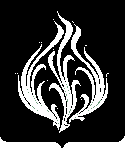                                     ГОРОДСКАЯ ДУМАМУНИЦИПАЛЬНОГО ОБРАЗОВАНИЯ «ГОРОДС КОГО ПОСЕЛЕНИЯ  «ГОРОД БЕЛОУСОВО»Калужской области  РЕШЕНИЕпроект 15 июля 2021 года                                                                                                № ___Об утверждении Порядка выявления мнения граждан по вопросу о поддержке инициативного проекта путем сбора их подписей на территории МО ГП «Город Белоусово»В соответствии со ст.26.1 Федерального закона от 06 .10.2003 №131-ФЗ «Об общих принципах организации местного самоуправления в Российской Федерации», в целях реализации на территории МО ГП «Город Белоусово» инициативных проектов, Городская Дума МО ГП «Город Белоусово»  РЕШИЛА:      1. Утвердить Порядок выявления мнения граждан по вопросу о поддержке инициативного проекта путем сбора их подписей на территории МО ГП «Город Белоусово» согласно приложению к настоящему Решению.      2. Настоящее Решение вступает в силу после его официального опубликования (обнародования) на официальном сайте Городской Управы МО ГП «Город Белоусово      3. Провести заседание Городской Думы МО ГП «Город Белоусово» 15.07.2021г. по адресу: ул.Мирная д.11, в 15 часов 00 минут.       4. Контроль за исполнением настоящего решения возложить на Главу МО ГП «Город Белоусово». Глава МО ГП «Город Белоусово»                                                                  Т.А.Григорьева